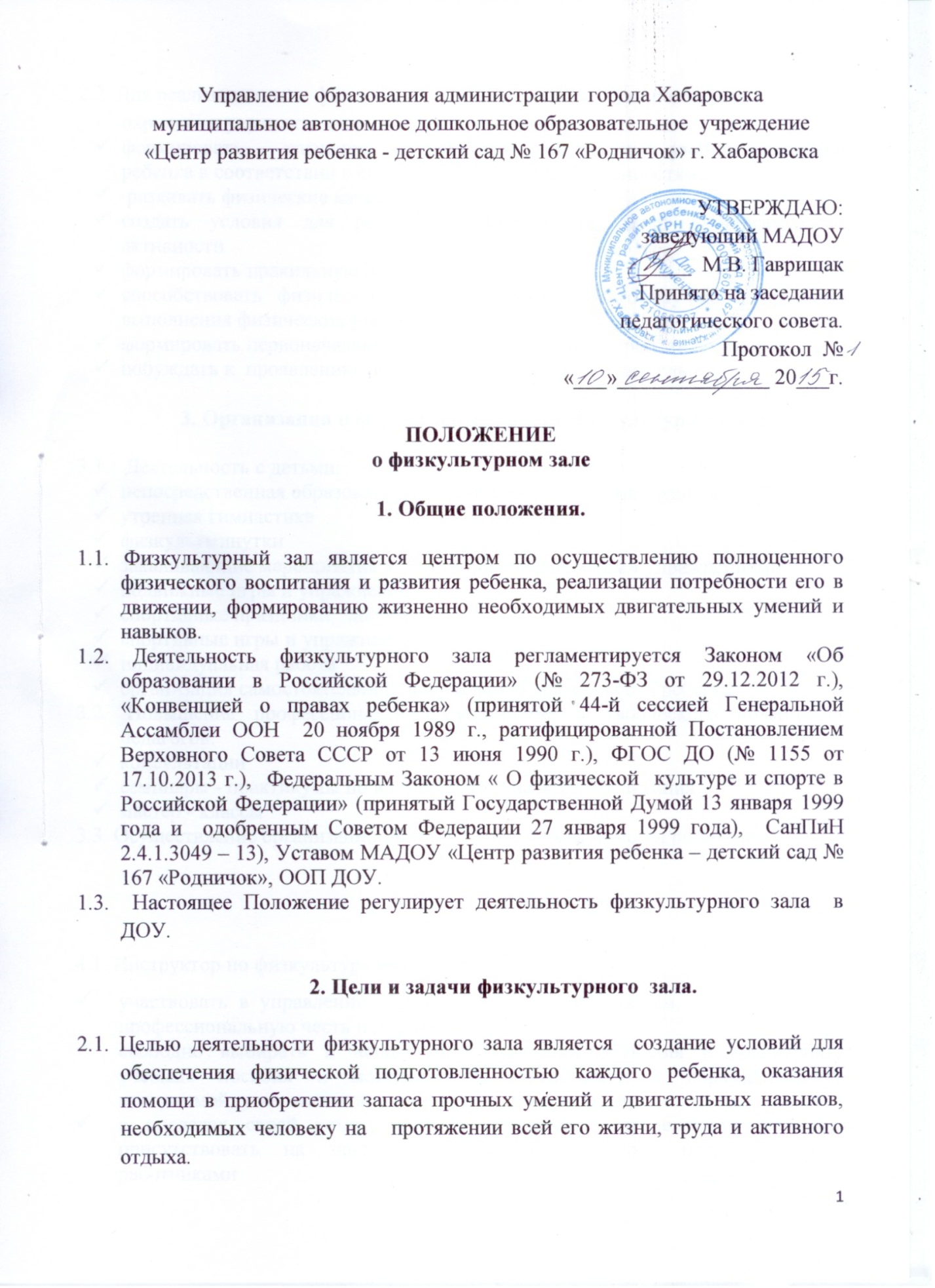 2.2. Для реализации цели физкультурный зал решает следующие задачи:охранять и укреплять здоровье детей, закаливать их организмформировать   жизненно необходимые двигательные умения и навыки ребенка в соответствии с его индивидуальными особенностями развивать физические качествасоздать условия для реализации потребности детей в двигательной активностиформировать правильную осанкуспособствовать физическому и психическому благополучию в процессе выполнения физических упражненийформировать первоначальные представления о некоторых видах спортапобуждать к  проявлению творчества в двигательной деятельности 3. Организация и формы деятельности физкультурного зала.3.1.   Деятельность с детьми:непосредственная образовательная деятельность, индивидуальная работаутренняя гимнастика физкультминуткизакаливающие мероприятия в сочетании с физическими упражнениямиподвижные игры и упражненияспортивные праздники,  досугиспортивные игры и упражненияиндивидуальная работаорганизация самостоятельной двигательной деятельности ребенка3.2. Повышение профессионального мастерства и творческого потенциала педагогов: консультациисеминары - практикумы по вопросам физического воспитаниямастер - классы3.3. Осуществление организационно-просветительской помощи родителям.4. Права и обязанности.4.1. Инструктор по физкультуре имеет право:участвовать в управлении образовательным учреждением, защищать свою профессиональную честь и достоинство свободно выбирать и использовать методики обучения и воспитания, учебные пособия и материалы в соответствии с образовательной программой, утвержденной образовательным учреждениемв пределах своей компетенции и в порядке, определенном Уставом, присутствовать на занятиях, проводимых другими педагогическими работникамипредставлять на рассмотрение заведующего предложения по улучшению деятельности ДОУполучать от работников ДОУ информацию, необходимую для осуществления своей деятельноститребовать от руководства учреждения оказания содействия в исполнении своих должностных обязанностейна рабочее место, соответствующее требованиям охраны труда, на получение от работодателя достоверной информации об условиях и охране труда на рабочем местеповышать свою профессиональную квалификацию, проходить аттестацию.4.2. Инструктор по физкультуре:Организует и проводит с участием педагогических работников и родителей (лиц, их заменяющих) физкультурно-спортивные праздники, соревнования, дни здоровья и другие мероприятия оздоровительного характера.Осуществляет просветительскую работу среди родителей (лиц, их заменяющих) воспитанников, педагогических работников в области физической культуры с привлечением соответствующих специалистов.Определяет содержание занятий с учетом возраста, подготовленности, индивидуальных и психофизических особенностей, интересов воспитанников.Ведет работу по привитию воспитанникам навыков выполнения физических упражнений, обучает детей их технике, формирует их нравственно-волевые качества.Обеспечивает безопасность воспитанников при проведении физических и спортивных занятий, оказывает им первую доврачебную помощь.Постоянно следит за соблюдением санитарно-гигиенических норм и состоянием помещений.Совместно с медицинскими работниками контролирует состояние здоровья воспитанников и регулирует их физическую нагрузку, ведет мониторинг качества оздоровительной работы в образовательном учреждении с использованием электронных форм учета показателей здоровья и физических нагрузок.Консультирует и координирует деятельность педагогических работников по вопросам теории и практики физического воспитания воспитанников.Обеспечивает охрану жизни и здоровья воспитанников во время образовательного процесса.Участвует в работе педагогических, методических советов, других формах методической работы, в работе по проведению родительских собраний, оздоровительных, воспитательных и других мероприятий, предусмотренных образовательной программой, в организации и проведении методической и консультативной помощи родителям или лицам, их заменяющим.Выполняет правила по охране труда и пожарной безопасности.5. Ответственность.5.1. Инструктор по физкультуре несет ответственность:за неисполнение или ненадлежащее исполнение своих обязанностей – в соответствии с трудовым законодательствомправонарушения, совершенные в период осуществления своей деятельности, – в соответствии с действующим гражданским, административным и уголовным законодательствомпричинение материального ущерба – в соответствии с действующим законодательством.6. Делопроизводство физкультурного зала.6.1. Паспорт физкультурного зала6.2. Рабочая программа6.3. Годовой план работы.6.4. Планы работы с детьми (перспективные, календарные).6.5. Конспекты, комплексы, картотеки, сценарии, видеозаписи и другие материалы для работы с детьми всех возрастных групп.6.6. Материалы обследований физического развития детей.6.7. График проведения утренней гимнастики.6.8. План мероприятий по работе с педагогами и  родителями.